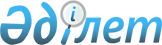 о внесении изменений в постановление акимата Мангистауской области от 4 ноября 2010 года № 384 "О назначении социальной помощи студентам, обучающимся по востребованным в регионе специальностям"
					
			Утративший силу
			
			
		
					Постановление акимата Мангистауской области от 14 июня 2011 года № 190. Зарегистрировано Департаментом юстиции Мангистауской области 12 июля 2011 года № 2101. Утратило силу - постановлением акимата Мангистауской области от 16 сентября 2014 года № 224.      Утратило силу - постановлением акимата Мангистауской области от 16 сентября 2014 года № 224.      

В соответствии с Законом Республики Казахстан от 23 января 2001 года «О местном государственном управлении и самоуправлении в Республике Казахстан» и в связи с кадровыми изменениями, акимат области ПОСТАНОВЛЯЕТ:



      1. Внести в постановление акимата Мангистауской области от 4 ноября 2010 года № 384 «О назначении социальной помощи студентам, обучающимся по востребованным в регионе специальностям» (зарегистрировано в Реестре государственной регистрации нормативных правовых актов № 2089, опубликовано в газете «Огни Мангистау» от 21 декабря 2010 года № 210 (10562)) следующие изменения:



      в пункте 4 указанного постановления:

      текст на государственном языке изложить в следующей редакции, текст на русском языке не изменяется;



      в приложении 1 к указанному постановлению:

      ввести в состав областной конкурсной комиссии по отбору Студентов на назначение Социальной помощи (далее – Комиссия):вывести из состава Комиссии Мусинова С.Р., Омирзака Е.К..



      2. Контроль за исполнением настоящего постановления возложить на заместителя акима области Жумашева К.Б.



      3. Настоящее постановление вводится в действие по истечении десяти календарных дней после дня его первого официального опубликования.

       Аким области                            К. Кушербаев      «СОГЛАСОВАНО»

      начальник управления здравоохранения

      Мангистауской области

      Бектубаев Р. Ф.

      14 июня 2011 г.      исполняющий обязанности

      начальника управления координации

      занятости и социальных программ

      Мангистауской области

      Жылкыбаева Б.А.

      14 июня 2011 г.      начальник управления образования

      Мангистауской области

      Касымбеков Е.К.

      14 июня 2011 г.
					© 2012. РГП на ПХВ «Институт законодательства и правовой информации Республики Казахстан» Министерства юстиции Республики Казахстан
				Бектубаева Руслана Фаризуновичаначальника управления здравоохранения Мангистауской области, членом Комиссии Касымбекова Ермека Касымбековичаначальника управления образования Мангистауской области, членом Комиссии 